Co-Teaching Approaches for CT4GCTeam Teaching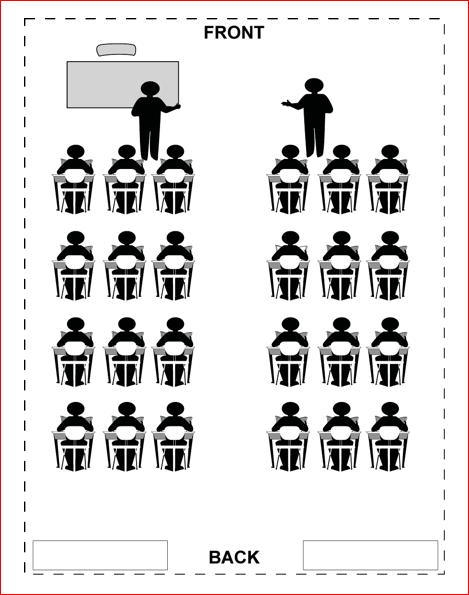 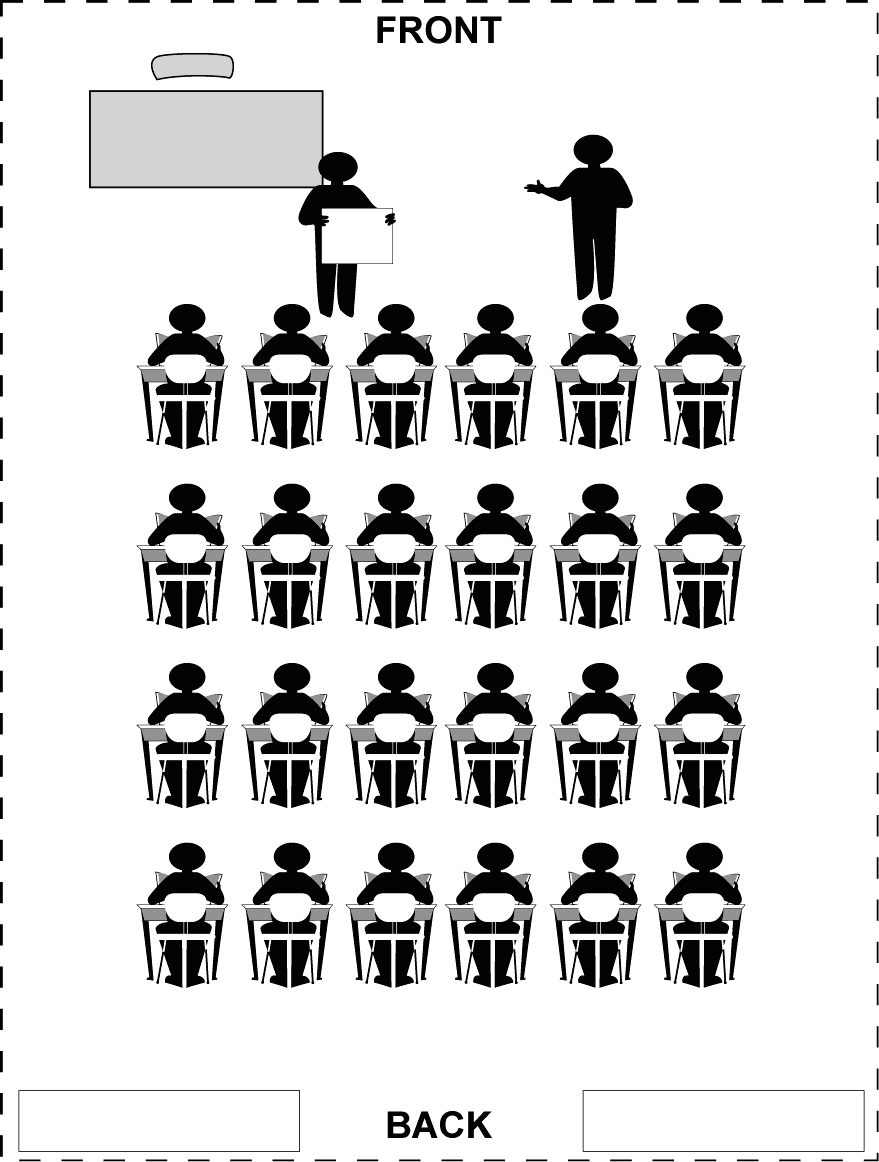 